Parental Consent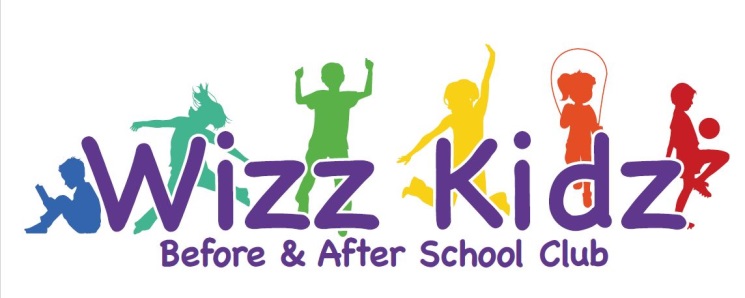 Child’s Name: …………………………………………………………………………………..     Child’s Form:…………….…………………Parent/Carer Name: ……………………………………………………………....         Date: …………………………………………………ImagesWe may take photographs of the children at our club.  Before we can take a photograph, we need written consent in order to comply with the Data Protection Act 1998.  InternetWizz Kids will take all reasonable precautions to ensure pupils cannot access inappropriate materials. Wizz Kids cannot be held responsible for the nature or content of materials accessed through the Internet, and is not liable for any damages arising from use of the Internet facilities.		VisitsChildren may participate in recognised activities locally off site. Such activities will not often extend beyond the normal working day unless otherwise stated and appropriate consent obtained. All reasonable care will be taken of children in respect of the activity/visit.T:\WizzKidz\Welcome Pack\New Welcome Pack\Parental Consent.docxMay we use your child’s photograph in the club prospectus and other printed publications that we produce for promotional purposes?Yes/NoMay we record your child’s image on video or webcam?Yes/NoAre you happy for your child to appear on photographs or in videos made by our club?Yes/NoAre you happy for your child to appear in the media?Yes/NoAre you happy for your child to appear on our Facebook page?Yes/NoI/We agree for my child to access the internet.Yes/NoI/We agree that, if selected, my child’s photograph may be published on the school website.  Yes/NoI/We agree for photographs and/or work and communications to be published on EYFS Tapestry Learning Journal.Yes/NoI give permission for my child to take part in local visits.Yes/No